2022年-2023学年微专业招生简章01—“智能网联汽车”微专业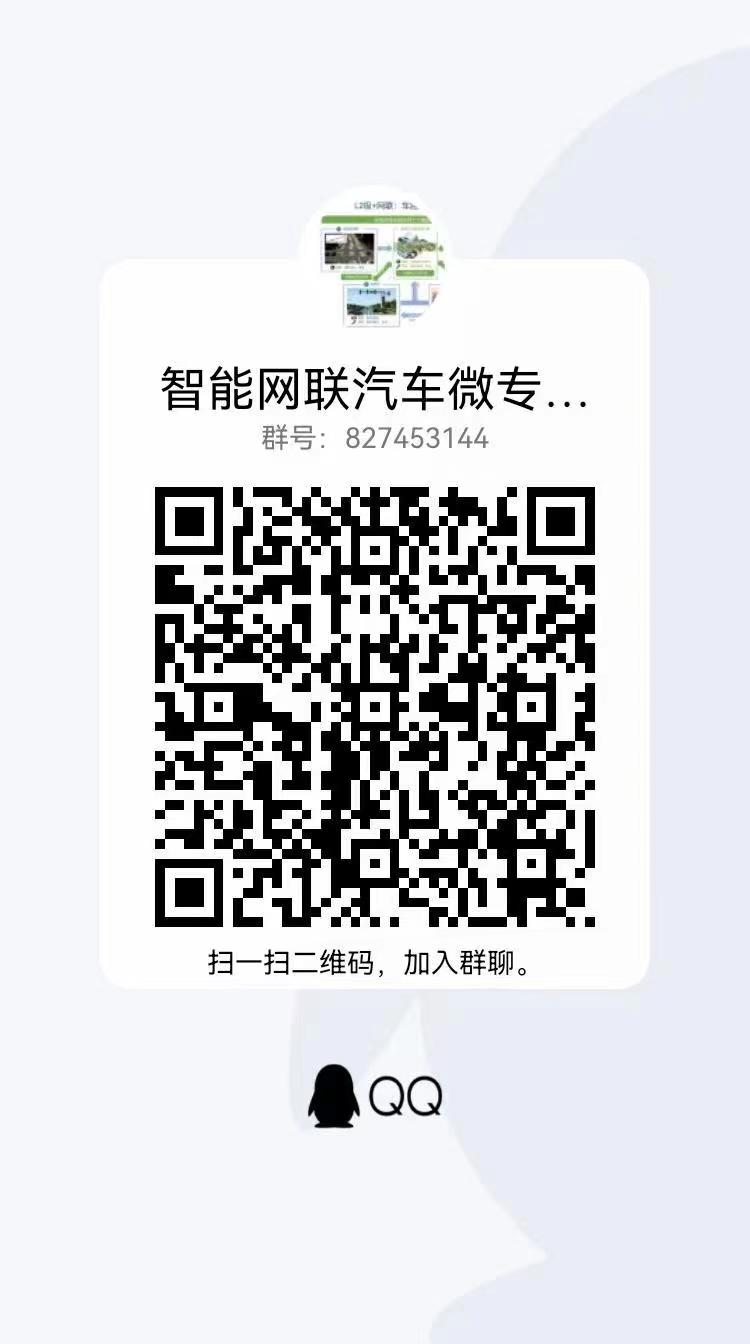 一、专业简介智能网联汽车微专业面向当前汽车产业智能化、网联化的发展趋势，依托交通运输、车辆工程等专业优秀师资和教学资源，秉持“理论讲授+实训实践+课赛结合”的人才培养模式，结合不同专业学生未来发展的需要，拓宽跨学科学习与竞赛创新渠道。二、培养目标面向智能网联汽车技术发展，培养系统掌握智能网联汽车相关的基础理论、专门知识和基本技能，能够在智能网联汽车领域从事设计开发、生产制造、试验检测、技术管理、应用研究等工作的高素质工程技术与管理人才。三、课程设置四、教学安排课程每年执行1轮，允许学生用1-2年时间完成。完成规定课程和学分修读的学生，颁发微专业学习证明。五、招生对象与规模招生对象为2020级和2021级理工科本科生，招生人数为80人左右。六、联系方式周老师　联系电话：19862523668（微信同号）02—“食品营养与健康”微专业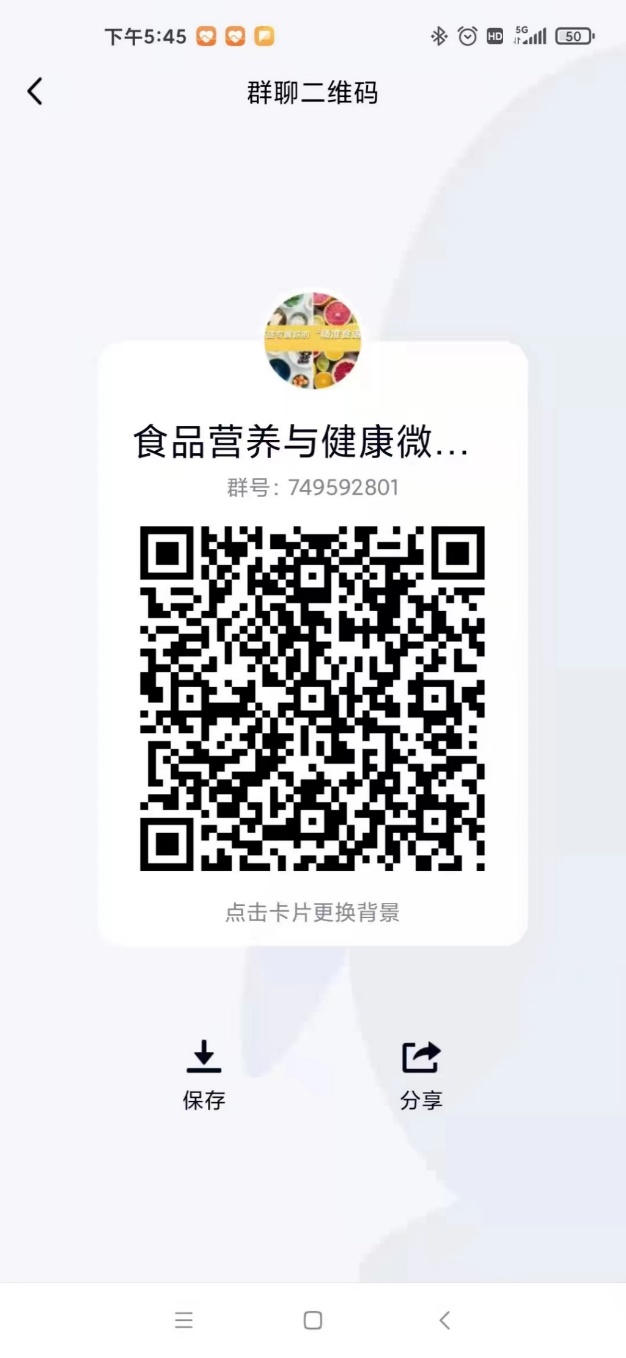 一、专业简介食品营养与健康微专业以食品科学与工程专业为基础，面向“健康中国”国家战略需求，满足食品产业转型升级需要和国民营养健康需求而设。本专业能够帮助学生更好地构建个人的知识体系、提升竞争力，对职业发展大有裨益。二、培养目标以食品科学与工程为专业基础，培养德智体美劳全面发展，具有专业素养和创新思维，具有营养健康相关的科学研究、教育教学、功能食品开发、食品生产及技术管理等能力的复合型专业技术人才。三、课程设置四、教学安排‎理论课程安排在双休日上课，实践课程安排在学期末进行。2022年招生录取学生的首次开课时间为2022年9月。五、招生对象与规模面向学校所有专业2020级、2021级学习成绩优良、学有余力的学生，招生人数为80人左右。六、联系方式郭老师　联系电话：13581046917（微信同号）03—“航拍与工程大数据”微专业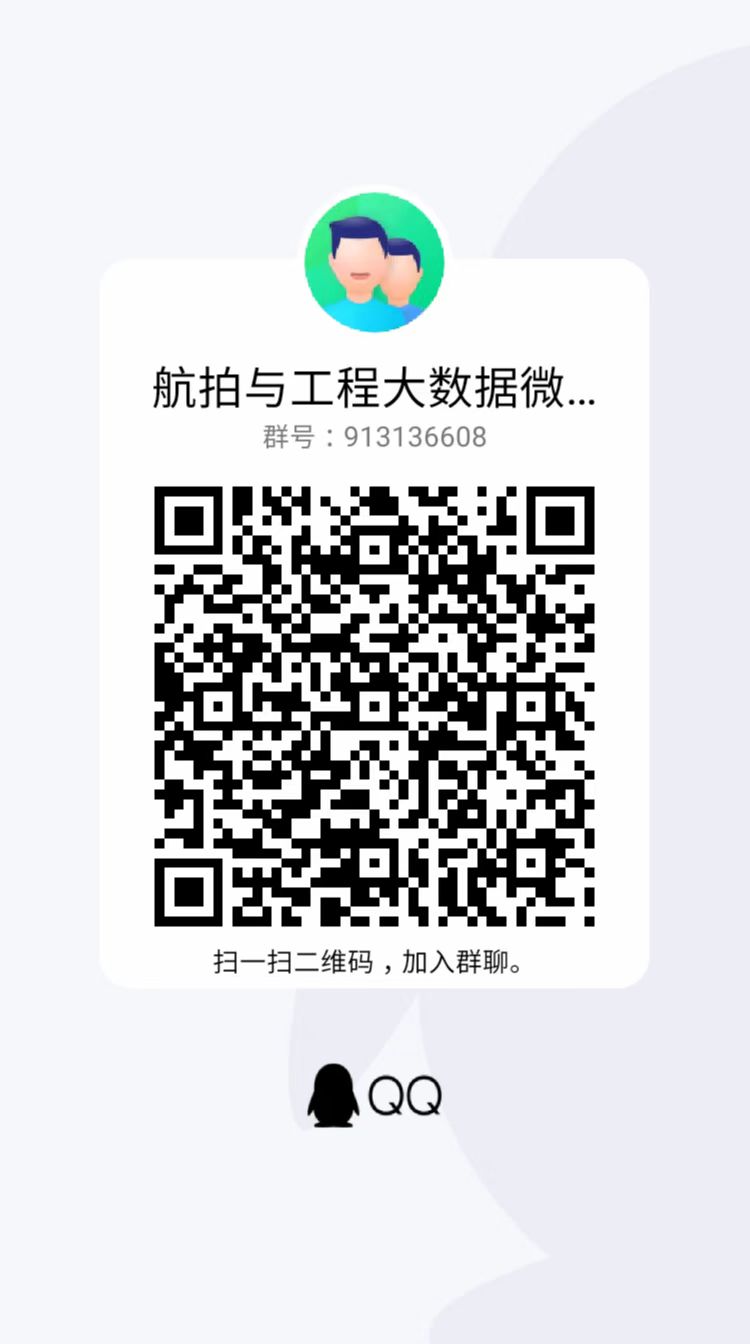 一、专业简介航拍与工程大数据微专业的开设基于现代工程设计、施工管理、环境保护、城市规划等行业对大数据的需求，结合目前无人机航拍技术对海量数据极速采集带来的革命，采用“理论学习+实验实习+工程项目实训”等方式，学习无人机倾斜摄影、无人机激光雷达技术、实体三维建模、4D产品生产、空间分析、工程大数据应用管理等方面知识，将无人机实景模型与工程分析软件对接，实现对工程项目的大数据分析、实景建模、虚拟空间运维与管理等。二、培养目标培养具备无人机倾斜摄影大数据采集与处理等方面的基础知识和技能，具备独立开展利用无人机摄影技术、激光三维扫描技术等进行数据采集和加工能力的现代应用型人才，可在现代工程管理、环境监测、电力巡检、农业植保、影视航拍、飞行表演等相关领域从事应用及管理工作。三、课程设置四、教学安排分两学期完成教学，利用周末或晚上上课，实习课程集中安排在周末，实训以假期为主。课程教学过程经过感性认知学习、基本技能训练、现场实践应用3个阶段。五、招生对象与规模面向地理类、计算机类、测绘类、土木类、工程管理类、规划类、环境类等专业全日制本科生，招收40人。六、联系方式王老师　联系电话：13153373017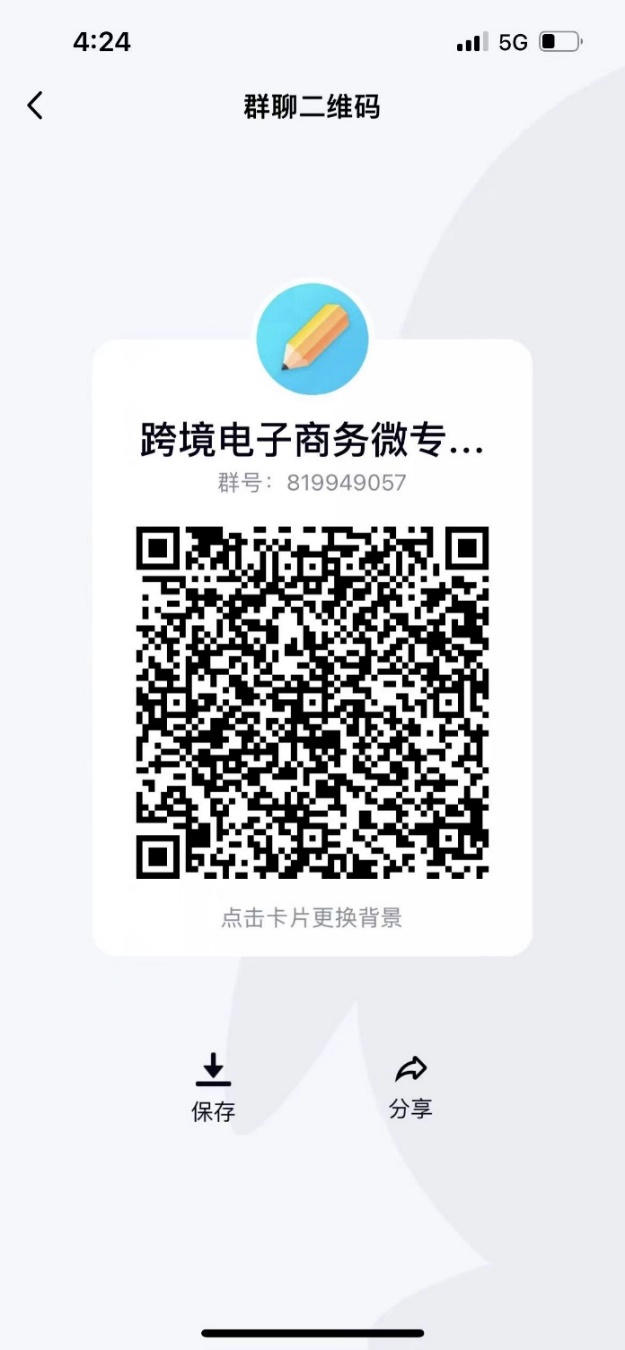 04—“跨境电子商务”微专业一、专业简介跨境电子商务微专业是在国际经济与贸易专业数字经济与贸易方向下凝练而成。目前全国有132个跨境电商综试区，对跨境电商高端人才需求非常大。面对新经济、新业态的发展，培养具有跨学科、跨专业背景的应用型跨境电商人才成为新时代的当务之急。目前学校认定的跨境电商国家级赛事3项，省级赛事4项，近3年在跨境电商赛事上获国家级一等奖4项、二等奖31项、三等奖14项；省级一、二、三等奖若干。二、培养目标培养具有学科交融背景的懂跨境电商运营，且能具有参与省级、国家级跨境电商创新创业大赛能力的复合型跨境电商高级人才，注重提升学生跨境电商运营实战能力。三、课程设置四、教学安排为避免跨专业学生上课时间冲突，教学安排在晚上或周末，根据实际情况东、西校区线上线下均可开课，通过1年完成13学分修读。课程考核方式采用综合能力提升代替考试。如果修读学期参加学校认定的跨境电商省级及以上赛事并获二等奖及以上，可申请免考一门专业核心课程。五、招生对象与规模面向全校所有本专科生，招生计划为200人/届，学生需在专业学有余力的情况下，有进一步扩充自身跨学科知识的意愿，均可报名修读。六、联系方式邹老师　张老师　联系电话：0533-231393605—“资本市场与证券投资”微专业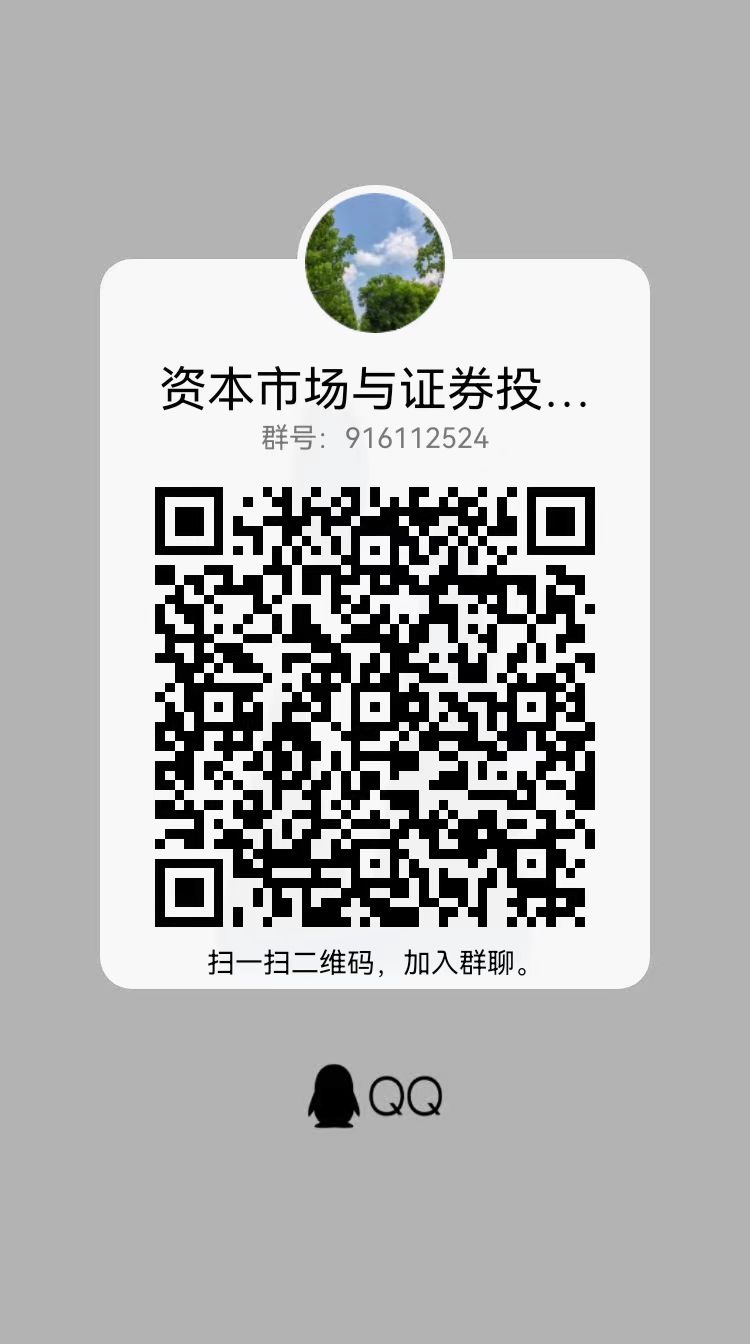 一、专业简介资本市场是现代金融的核心，也是当下人们关注的热点。资本市场不仅为企业提供了可靠的融资手段，也为个人提供了丰富的投资工具。了解资本市场的运行规律，熟悉证券投资的操作技术，可以让有限资金产生最大的效益，实现个人资产的保值增值，提高人们的幸福指数。本微专业的学习，将帮助你实现资本的优化配置、财富的有效增值与风险的科学管理，使你的人生更精彩。二、培养目标 帮助学生掌握扎实的金融机构与金融市场、金融行为与投资者心理等基础理论知识，学习资本市场的运行规律，并能熟练运用数量分析和技术分析方法进行专业的证券投资分析，提升自我的财富管理和资产配置能力。三、课程设置四、教学安排修读年限为1年，共两个学期。每学期安排7-8个学分的课程，利用晚上、周末以及寒暑假授课。授课方式为线上线下相结合，定期举办线下相关交流或实践教学。五、招生对象与规模面向学校金融学专业以外的在校大二及以上年级全日制本科生，40人以上方可开班，对证券投资领域具有浓厚兴趣，且有从事该领域的理想和抱负，学有余力的同学均可报名。六、联系方式联系电话：0533-2782268，0533-2313936（经济学院教学工作办公室）06—“智慧企业管理”微专业一、专业简介智慧企业管理是在管理学、经济学、信息科学多学科知识交叉基础上，综合运用大数据、人工智能、深度学习等前沿技术，推动企业管理各个要素实现智能化整合、各个职能实现智慧化运转的前沿学科，也是国内亟待发展的热点研究方向。本专业充分整合管理学院优质的课程和师资资源，培养兼具数智思维和前沿管理知识的未来商业领导者。二、培养目标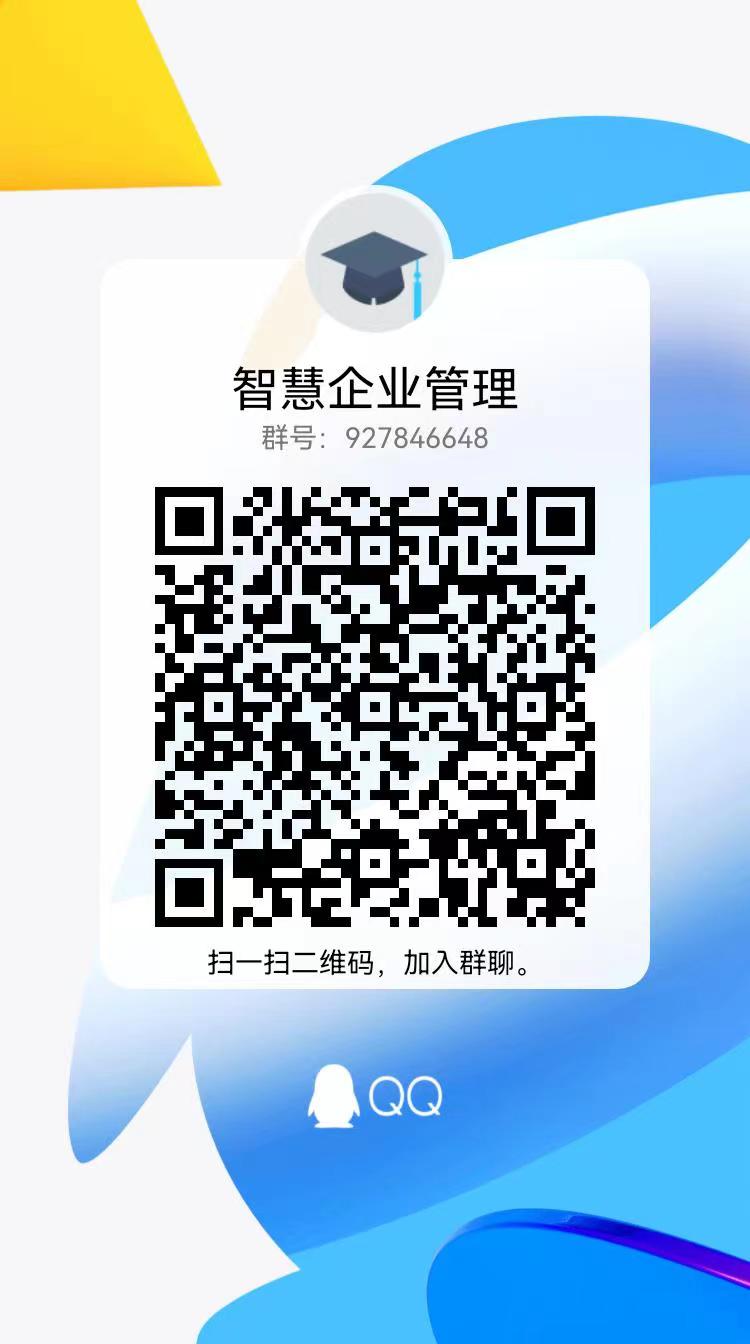 聚焦学科前沿，实施数智赋能，培养能够掌握并运用智能化、数字化企业管理知识，具备良好的创新、沟通、团队合作和商业决策分析能力，既精通行业专业知识，又懂前沿管理理论和方法的复合型管理人才。三、课程设置四、教学安排实行学分制管理，弹性学制，学生需修满15学分课程，在1-2年内完成课程并考核合格，授予微专业结业证书。五、招生对象与规模面向全体全日制在校本科生，招收30-50人。六、联系方式宋老师　联系电话：13953355397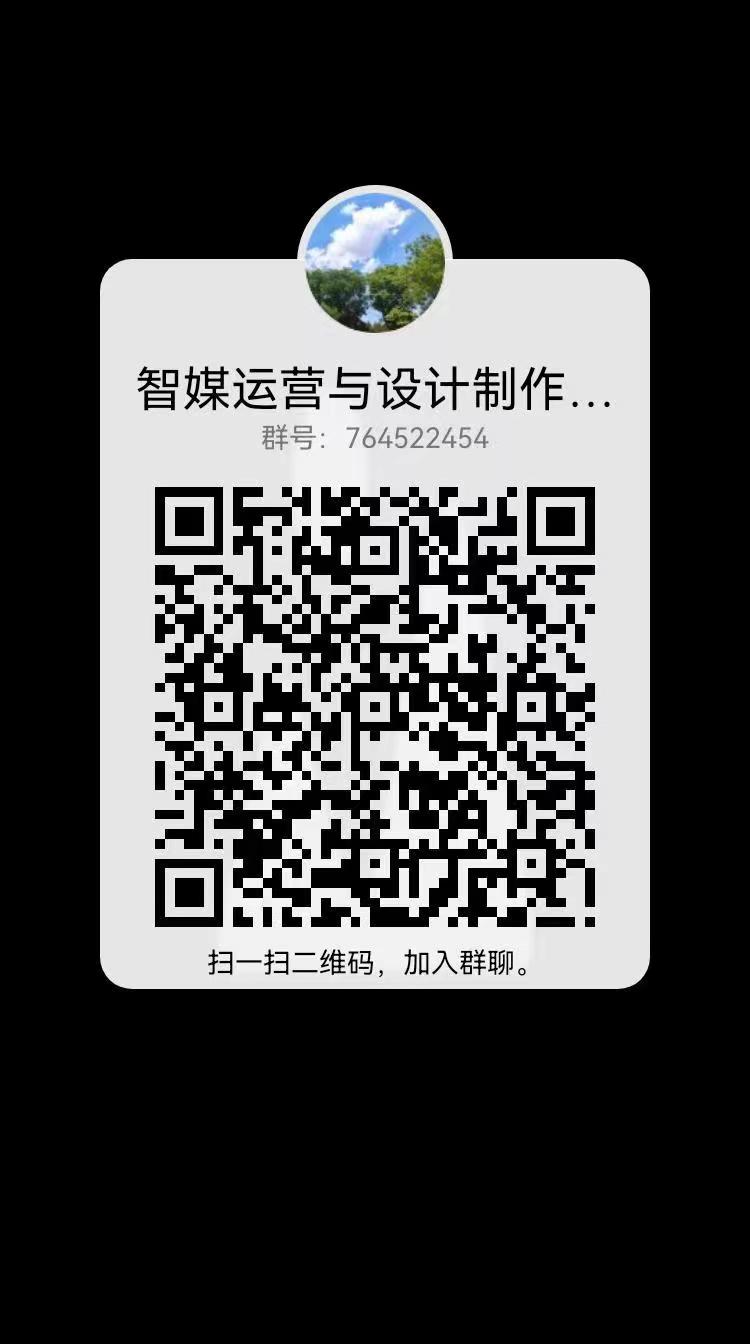 07—“智媒运营与设计制作”微专业一、专业简介智媒运营与设计制作微专业是根据智媒时代传播思维和学生就业岗位需求，融合策划设计、文案写作、视觉表达、视频制作等技术而设立的跨学科新型专业，以提升学生新媒体运营能力从而增强岗位竞争能力为目标。本专业采用文理工学科交叉协同创新、政行企校资源融通的模式对学生进行培养，学生通过跨专业培育和真实项目训练，成为微信、微博、抖音等新媒体平台运营的专业人才，为跨专业发展奠定基础。二、培养目标培养学生人文科学素养、智媒思维和跨学科融合创新思维，使学生掌握全媒体运营、团队协作、信息传播、品牌营销等技术，使其成为能够解决媒体策划与运营等实际问题，能够对项目进行策划及品牌传播的复合型人才。三、课程设置四、教学安排本专业单独编班组织教学，晚上、周末及寒暑假授课。授课方式为线上线下相结合，定期举办线下交流实践活动。完成规定课程，通过考核后发放学校统一颁发的微专业证书。五、招生对象与规模面向全日制本科生，招生人数在80人左右。要求学生专业成绩优良，具有独立学习能力、团队协作能力及问题解决能力，对媒体策划与运营具有浓厚兴趣。六、联系方式高老师　联系电话：15069371085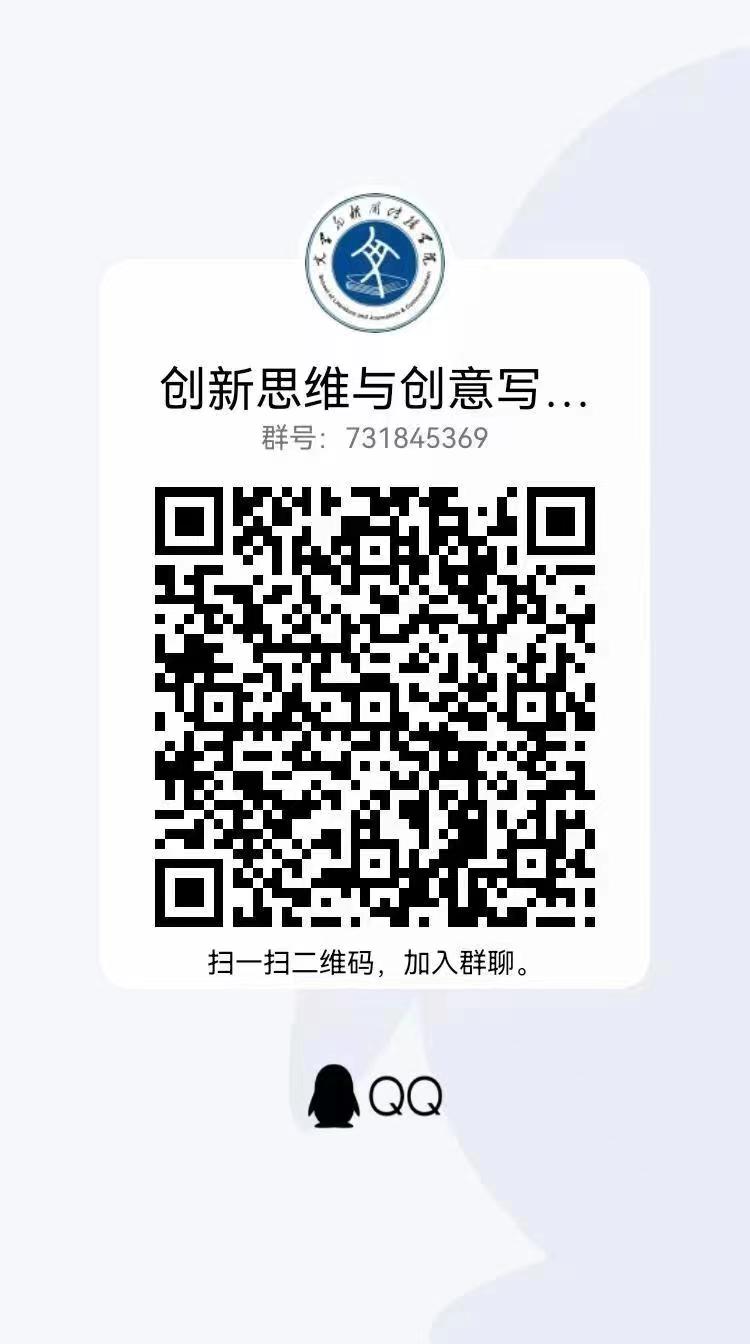 08—“创新思维与创意写作”微专业一、专业简介创新思维与创意写作微专业依托的汉语言文学专业始建于1978年，是省级一流本科专业建设点。拥有硕士学位一级学科授权点和专业硕士学位授权点，山东省应用型人才培养特色名校重点建设专业。现有专任教师52人，高级职称占比超70%，博士学位教师达80%，山东省签约文艺评论家2人。聘请张炜等8位驻校作家，以及网络文学指导教师高楼大厦（曹毅）等兼职作家，理论型师资和创作型师资格局平衡。二、培养目标培养具有良好的文艺鉴赏、口语表达，具有创意思维和高水平写作能力的复合型应用人才，为行业创意、影视制作、出版发行、演艺娱乐、数字动漫、文案策划等产业提供原创力，可以帮助学生从事文化教育、新闻传播、机关企事业等领域的创造性核心工作。三、课程设置四、教学安排所有学分集中在一学年内修完。根据培养计划，利用周一到周五晚上或周六白天集中排课。驻校作家和经典“悦”读学分根据活动开展情况灵活安排。五、招生对象与规模面向全日制本科生招生，招生人数200人左右，要求主修专业成绩好，政治立场坚定，思想品质优良，综合素质高，对新媒介文艺与创意写作怀有浓厚的学习兴趣。六、联系方式岳老师　联系电话：0533-278632709—“英阿双语与全球胜任力”微专业一、专业简介英阿双语与全球胜任力微专业结合新文科和微专业的内涵与要求，构建山东理工大学特色的“专业+多语种”的人才培养模式，针对某一学科交叉领域或特定职业进行微小化、定制化的课程设计。学生结业后具备进入国际组织任职的能力，可在国际组织实习，在政府部门、外事机构等部门从事国际事务工作，成为国际组织的后备人才。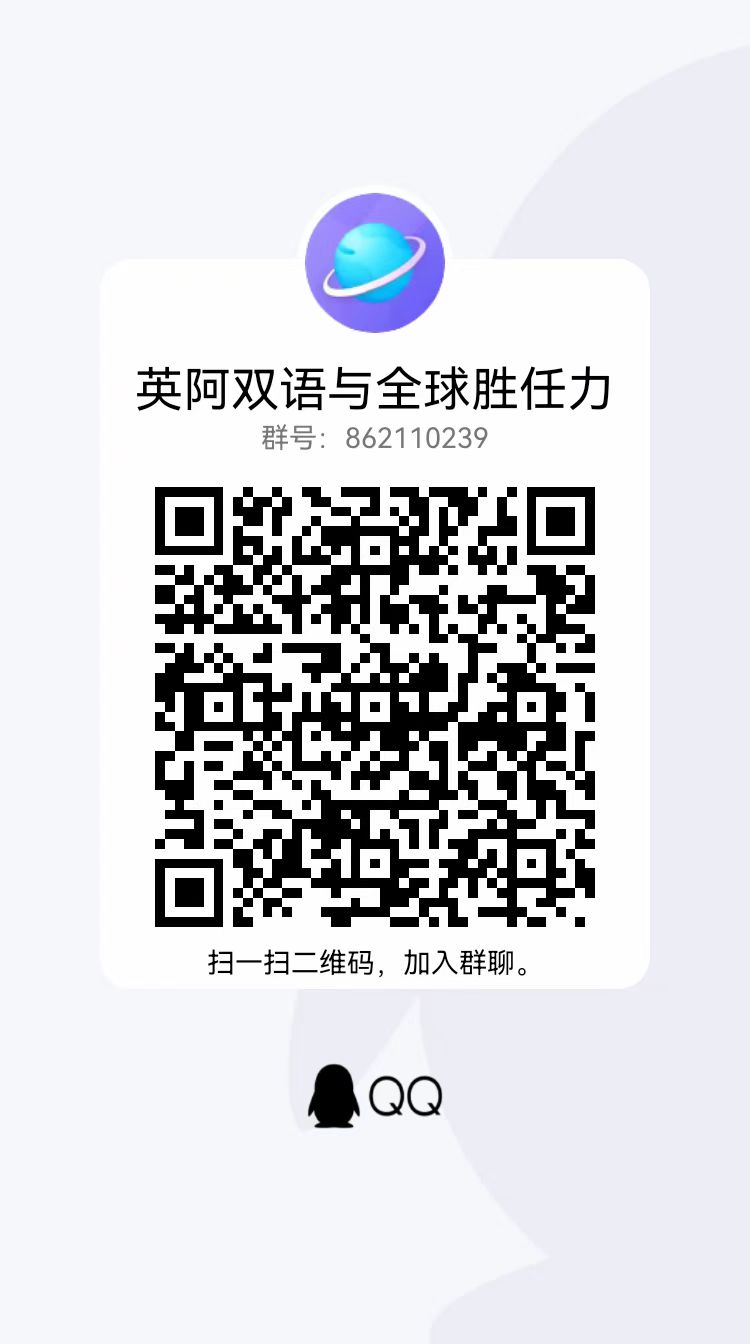 二、培养目标针对国家和时代需求，培养能够服务“一带一路”中阿合作、地方对阿经济和社会发展需要，具有家国情怀、国际视野与全球竞争力，扎实的外语基础和跨文化沟通能力，精通某一专业，熟练运用英阿两门外语的“一精多会、一专多能”高素质国际化复合型人才。三、课程设置共20学分，包括阿拉伯语类课程、跨文化交际与全球胜任力课程等。具体课程设置见学院网站。四、教学安排单独组班，修读年限为2个学期，每学期安排10个学分的课程，授课方式为线上线下相结合，第一期微专业计划于2022年6月进行招生，9月开课。五、招生对象与规模面向2020级、2021级全日制本科生，招生人数为40人。要求热爱祖国，主修专业成绩良好；2020级英语四级成绩520分以上，2021级第一学期大学英语成绩80分以上，对阿拉伯语学习感兴趣。六、联系方式董老师　联系电话：0533-278226510—“舞蹈表演与鉴赏”微专业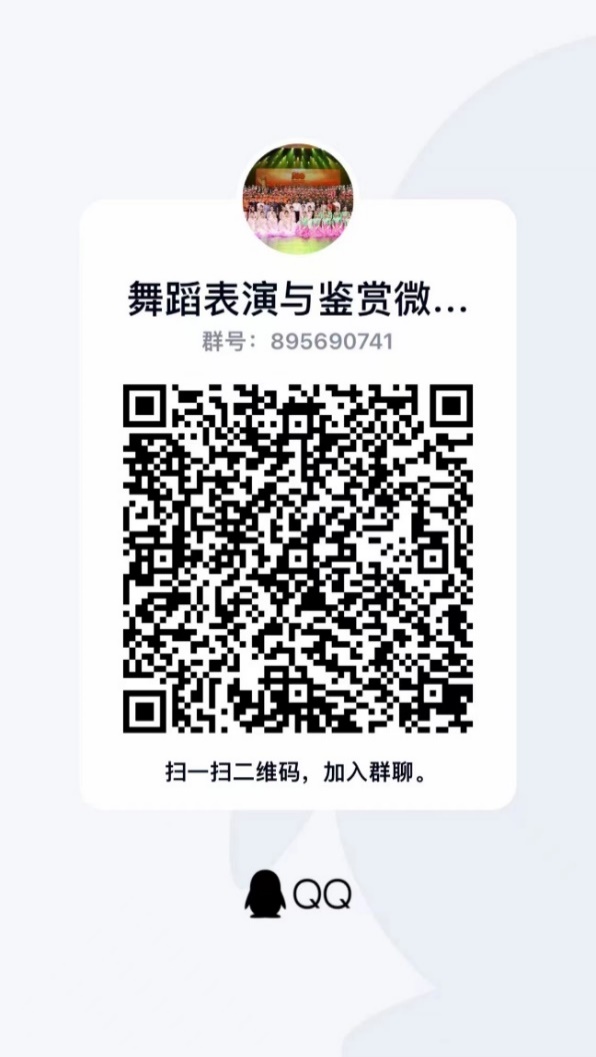 一、专业简介舞蹈表演与鉴赏微专业是在音乐学院舞蹈表演专业的基础上总结凝练而成的，具备专业的师资教学团队、完善的实践平台与优秀校友企业联动整合等优质资源。以专业的兴趣性、高度的包容性、对标就业严要求为特色，坚持德智体美劳的教育方针，落实“五有”人才教育理念，通过“小而精”“创而新”的课程，不断激发学生学习兴趣，树立学生学习自信，不断深化舞蹈表演、舞蹈鉴赏、策划、组织和管理舞蹈活动等方面的综合能力。二、培养目标通过相关的理论和技能学习，使学生成为初步掌握舞蹈表演及鉴赏能力的专业技能艺术人才，能够在中小学、培训机构、瑜伽室、健身房等从事应用型技能工作或管理工作，提升学生综合修养，拓宽学生就业路径，增强学生职业竞争力。三、课程设置四、教学安排单独编班组织教学，每学期安排6-8学分的课程，1-2学年内共修满14学分。授课采用面授讲课、案例教学与实践晚会为主，定期举办线下相关交流实践活动为辅。采取大课理论案例分析学习讲解与舞蹈房具体实践环环相扣的教学模式。五、招生对象与规模招生对象以2020级和2021级学生为主，面向有舞蹈基础的学生，零基础对舞蹈艺术感兴趣以及有想从事舞蹈方面需求的广大学生。设置2个班，限定人数为每班40人进行小班教学。六、联系方式李老师　联系电话：0533-278185311—“稷下红炉创新创业”微专业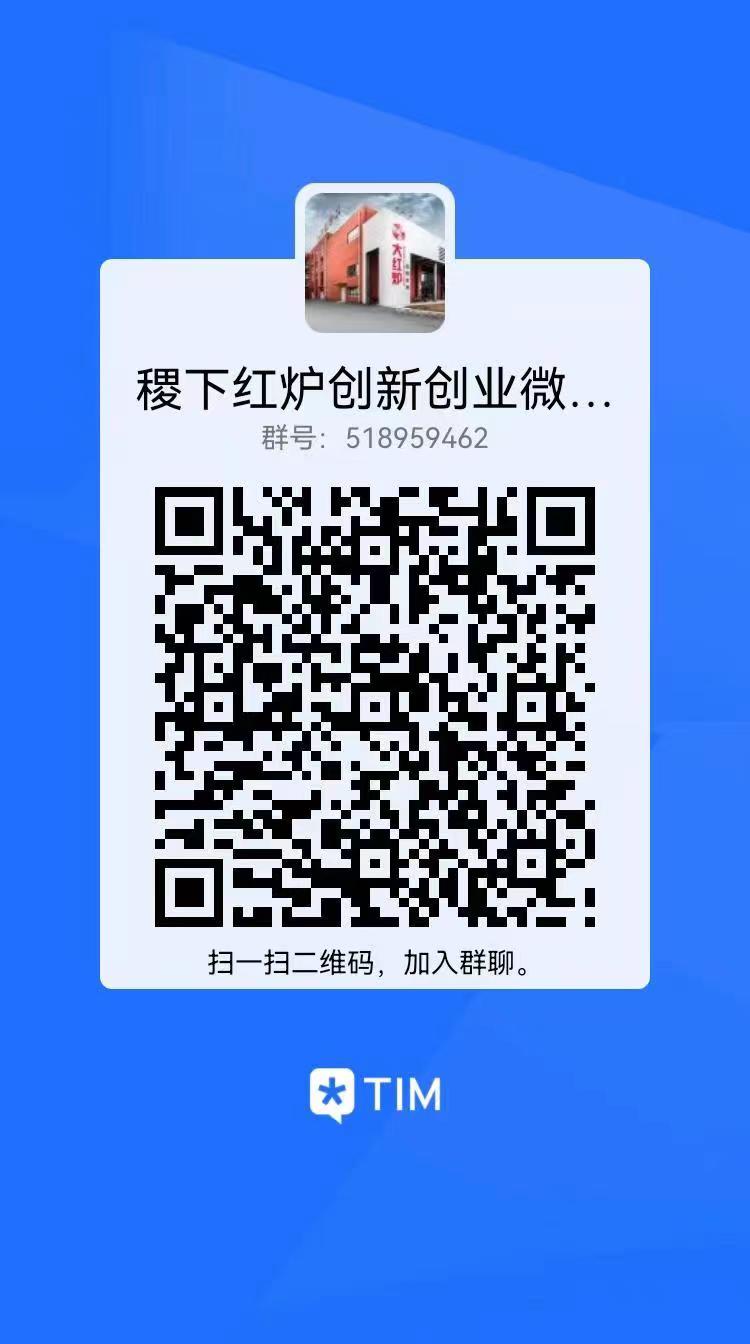 一、专业简介稷下红炉创新创业微专业依托“专创+校城+校际”三融合创新创业教育体系，在教育部创新创业教育课程虚拟教研室指导下，引进中国科学院大学、山东大学、大连理工大学等国内外高校知名教授团队，构建递进式课程群，组建跨学科项目团队，围绕企业创新课题及学生创业需求开展课程和实践教学，指导学生获得专利、软著、论文、大创项目等创新成果，增强学生在互联网+、挑战杯等各类创新创业大赛中的竞争力，提高学生综测水平，助力学生创业、就业、考研深造。二、培养目标培养适应国家创新驱动发展战略，兼具专业素养与创新能力，能够在国内知名高新技术企业从事创新设计、研发、管理等工作或带领团队自主创业，具备家国情怀、双创精神、团队意识和终身学习能力的复合型创新创业人才。三、课程设置四、教学安排上课地点：大红炉309智慧云教室；上课时间：工作日9、10节或周末。五、招生对象与规模遴选具有创新方法基础或创业基础的学生，拟招1-2个班，每班30-40人。六、联系方式张老师　联系电话：13053306437马老师　联系电话：1875338738712—“英语强基与进阶”微专业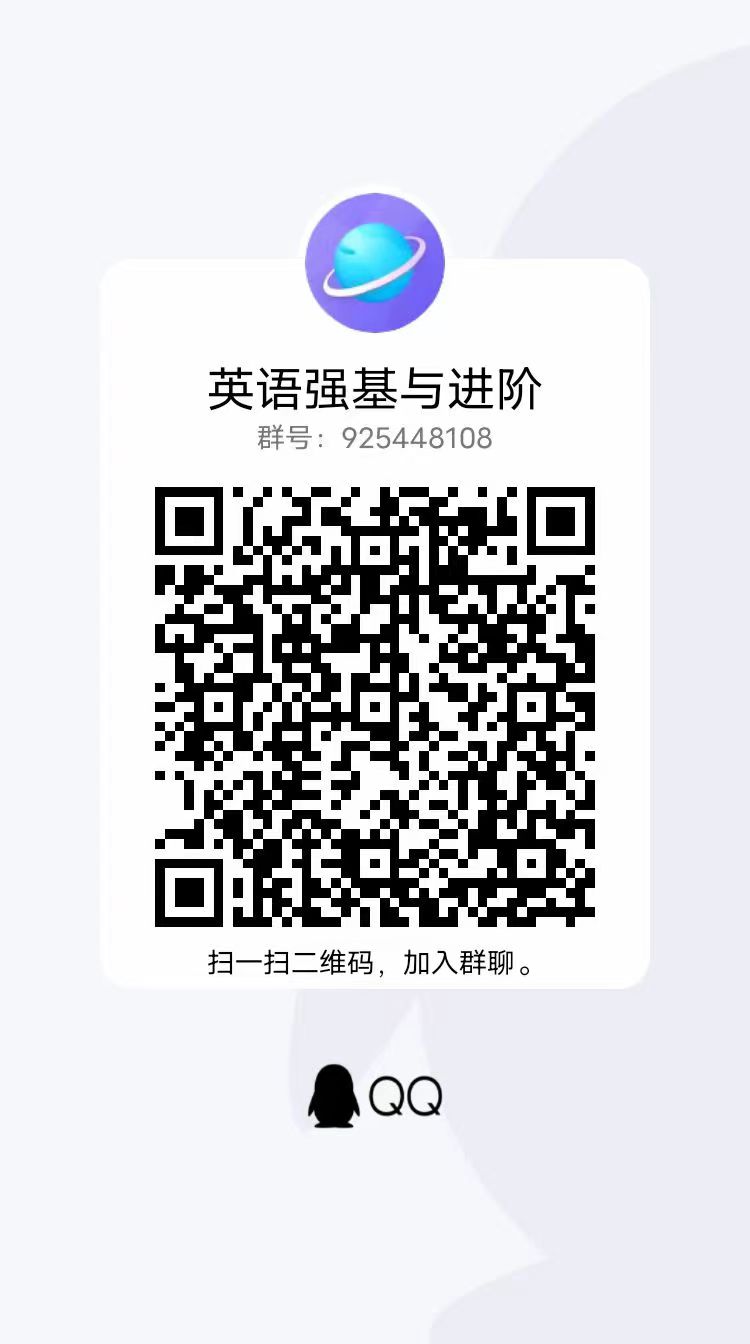 一、专业简介由外国语学院主办，课程主讲教师教学经验丰富，教学效果优异。本专业总学分9学分，核心课程4门，通过课程学习，学生能够进一步夯实英语基础知识，提升英语综合运用能力，习得高阶思维和学习方法，助力高年级学生实现进入更高层次学习的梦想。二、培养目标夯实大学英语基础语法、词汇、文化知识，提升英语阅读、写作、翻译技巧，培养英语综合运用能力，提高语言分析与创新思维意识，有针对性地培养英语考级、考研等所需的语言能力、分析能力和思维能力。三、课程设置四、教学安排推荐学制为1.5学期。学生在校期间修读本专业培养方案的课程，考核合格后获得9学分。开课从第6学期暑假开始，至第7学期，具体时间另行安排。五、招生对象与规模面向2019级所有专业在校生，招生计划为400人左右。六、联系方式李老师　董老师　联系电话：0533-278226513—“行政职业素养与能力”微专业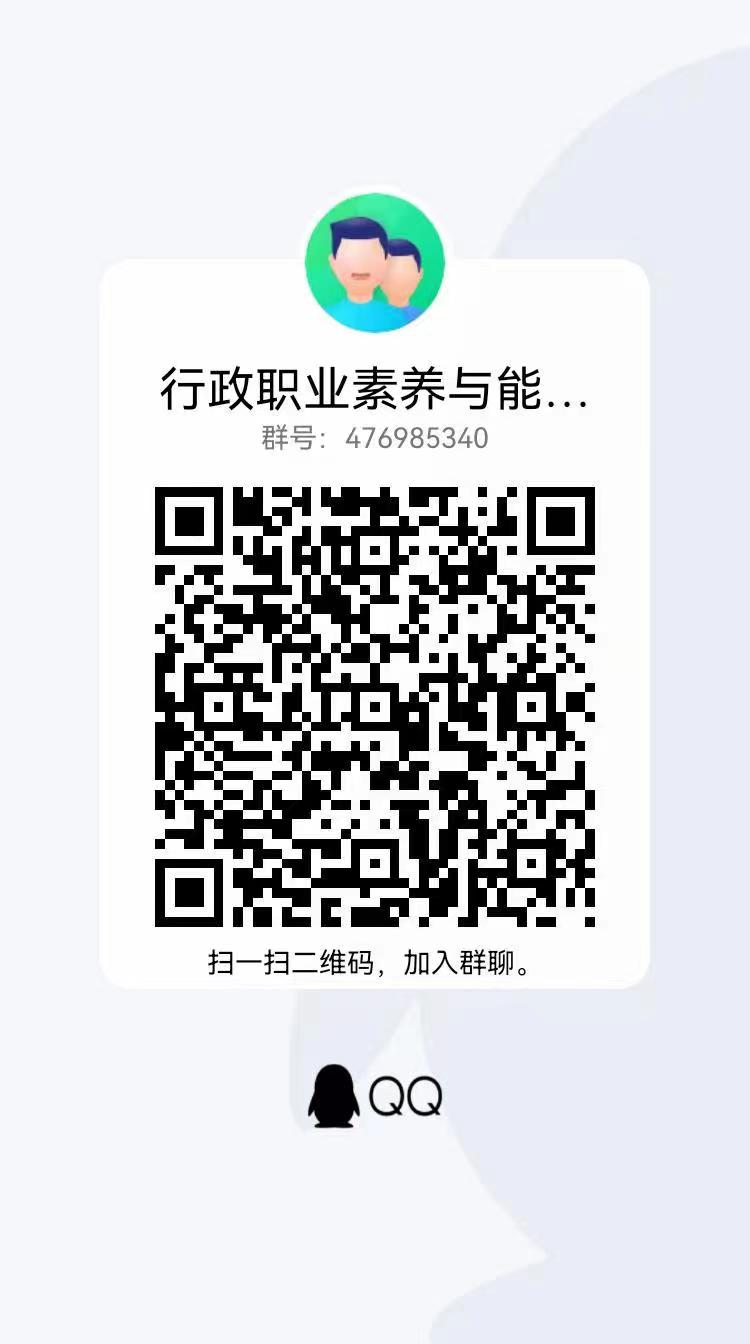 一、专业简介行政职业素养与能力微专业隶属于法学院，拥有从事公职类考试教学和研究经验丰富的师资团队，采用“知识讲授+案例分析+情景模拟”方式开展教学实践活动，主要培养学生具有德才兼备的行政职业素养、扎实的行政职业能力、良好的语言表达能力和文字运用能力、较强的分析和解决问题能力。二、培养目标本微专业旨在提高学生在公职类考试中的竞争力，培养能在党政机关、企事业单位、社会团体从事行政管理工作的专业应用型人才。三、课程设置四、教学安排选聘本专业政治素质好、学术造诣高、教学经验丰富的优秀教师承担课程教学和实践指导，同时邀请政府机关领导、党校专家授课。单独编班组织教学，每学期安排6个学分的课程，利用正常学期的课外时间授课。授课方式以线下教学为主，线上教学为辅。2022级微专业计划于2022年9月开课。五、招生对象与规模面向学校各专业的全日制学生招生，计划招生人数在200人左右。具体报名条件如下：1.对行政职业素养与能力有浓厚的学习兴趣，有意向参加公务员、事业编等公职类考试，选择从事相关专业工作。2.综合素质高，具有较强的沟通能力、学习能力及团队合作精神。3.主修专业成绩良好，学有余力。六、联系方式王老师　联系电话：15069349349崔老师　联系电话：15153311336序号课程名称课程简介学分学时开课学期考核形式备注1智能网联汽车技术环境感知、网络通信、导航定位等技术2321考试2汽车辅助驾驶技术前向碰撞预警、车道偏离预警、车道保持辅助、自适应巡航、自主换道等技术2321考试3智能底盘线控技术线控转向、线控制动、线控驱动等技术2321考查4汽车电子控制技术汽车电子控制系统的分析与设计2322考查5智能交通技术信号控制、物联网、智能监测及大数据等2322考试6智能网联汽车创新设计从机械、电路、软件等设计角度阐述智能网联汽车设计方法3482考查参与竞赛等实践环节合计合计合计13学分13学分13学分13学分13学分序号课程名称课程简介学分学时开课学期考核形式备注1食品营养与健康科学进行公共营养、临床营养的膳食计算、营养咨询和评价2321考试2营养与传统食疗学通过生活中的案例阐释营养相关性疾病的危害2321考试3食品卫生与安全从食品安全隐患的角度出发，提出污染预防和控制措施2321考试4医学检验与人体健康评价评估人体健康2321考试5食品分析与检验研究和评定食品品质和变化，及其卫生状况2322考试6食品前沿加工技术与制作面包、火腿肠、酸奶等食品制作2322考查实践7食品营养创新专题专题社会实践活动2322考查实践8中国传统饮食文化熟悉餐桌礼仪，提高美食鉴赏与创新能力，传承中华优秀饮食文化1162考查合计合计合计15学分15学分15学分15学分15学分序号课程名称课程简介学分学时开课学期考核形式备注1工程管理与工程大数据概论学习工程管理、项目管理、智慧工程基础知识，大数据采集与应用基础理论1161考查2无人机摄影测量理论与操作无人机数字摄影理论，大疆精灵4RTK航飞操作，模拟器飞行，大疆精灵无人机飞行理论与操作，航飞航测法律法规2321考试3大疆智图应用航飞照片与pos整理，大疆智图二维、三维重建，软件应用、数据处理2321考试4Bim类课程BIM理论与应用，GIS与BIM融合3482考试5数据处理软件应用Smart3D软件操作，EPS软件操作，其他辅助软件2322考查6无人机倾斜摄影实训影视航拍、电力巡检、农业植保应用基础，无人机倾斜摄影方案设计，无人机航拍数据处理3481考查7倾斜摄影数据处理与三维建模实习测绘基础知识，航测区域现场分析及方案设计，倾斜摄影数据处理与三维精细建模3482考查合计合计合计16学分16学分16学分16学分16学分序号课程名称课程简介学分学时开课学期考核形式备注（考核方式）1国际经济学国际贸易和国际金融基础知识2321考查国际热点问题分析2国际贸易实务国际贸易流程及履行环节2321考查绘制传统贸易流程图3跨境电商理论与实务跨境电商平台及业务流程2321考查绘制业务流程图4跨境电商产品开发跨境电商选品原则及方法2322考查选品分析报告5跨境电商营销策划跨境电商平台市场等营销策划2322考查跨境电商营销策划书6跨境电商数据运营店铺及商品数据分析及优化2322考查数据分析报告7跨境电商综合实训跨境电商平台操作及后台运营1162考查跨境电商平台实训合计合计合计13学分13学分13学分13学分13学分序号课程名称课程简介学分学时开课学期考核形式备注1金融机构  与金融市场主要学习金融机构的业务构成、运行特点及管理模式；金融市场的构成与交易机制、金融资产的估价与风险管理3481考试2行为金融与投资心理主要学习心理学现象如何影响金融行为。特别是投资心理如何影响投资者投资最优决策，从而影响资本市场表现2321考试3财富管理与资产配置主要学习财富的形式、前沿的投资理念以及科学的财富管理与资产配置方法，促进个人财富的合理配置与有效增值2321考试4企业财务报表分析主要学习企业财务报表的分析方法，准确把握企业经营状况，提高对企业股价走势的判断能力2322考试5证券与期货投资分析主要学习证券市场的交易规则以及交易策略，培养学生价值投资的决策能力和证券买卖时机的决断能力3482考试6金融大数据挖掘与分析主要学习金融大数据的处理及挖掘技术，使学生学会运用大数据技术挖掘证券市场信息，增强市场趋势的判断能力3482考试合计合计合计15学分15学分15学分15学分15学分序号课程名称课程简介学分学时开课学期考核形式备注1管理学原理管理学基本原理及实践应用2321考试2数字战略与运营数字战略的价值、确定的方法和实施路径2321考试3组织行为与人力资源管理组织行为理论、人力资源管理理论与方法2321考试4智能会计与财务决策智能会计与财务决策理论、方法与实践2321考试5商务智能与数据挖掘商务智能与数据挖掘的理论、方法与实践2322考试6数字化创新创业管理数字创新与创业的理论、方法与实践2322考查7数字化整合营销运用数字化技术整合多种线上线下渠道实现融合式营销的理论与方法2322考查9智慧企业管理综合模拟基于软件进行智慧企业管理仿真模拟11周2考查合计合计合计15学分15学分15学分15学分15学分序号课程名称课程简介学分学时开课学期考核形式备注1智媒前沿思维走进智能新媒体，了解智媒数据、算法思维。2321考查核心课程2公众号内容制作微信公众号图文信息创作及编辑。1161考查核心课程3H5案例解读经典H5案例解析及创意策划。1161考查核心课程4PS技巧速成快速掌握PhotoShop软件图片处理技巧。1161考查核心课程5短视频文案策划短视频脚本写作与系统筹划。1161考查核心课程6短视频拍摄制作短视频拍摄选题及作品结构性解析。1161考查核心课程7短视频创意剪辑短视频创意及premiere等剪辑工具应用。1162考查核心课程8短视频实操训练营短视频策划、文案、拍摄及剪辑的实操训练。1162考查核心课程9“双微一抖”实操训练营“双微一抖” 营销内容案例分析和实操练习。1162考查核心课程10微电影沙龙品牌微电影创作：从观念、思维到制作。1162考查核心课程11自媒体账号运营自媒体内容运营、广告运营以及活动运营等。2322考查核心课程合计合计合计13学分13学分13学分13学分13学分序号课程名称课程简介学分学时开课学期考核形式1古典文学游仙世界学习古典游仙文学，了解古代奇幻创意1161考查2当代文学想象与先锋精神解读先锋作品，了解当代作家的瑰丽想象1161考查3诺贝尔文学奖作品鉴赏学习并鉴赏诺贝尔文学奖获奖作品1161考查4创新思维专题探索科技、人文、艺术学科的创新思维1161考查5网络文学创作模式品鉴热门网文，学习网络文学独特创作模式2322考查6经典影片创意解读全新视野解读经典影片的别样艺术表达2322考查7新媒体创意写作学习新媒体多元写作技巧，应用场景广泛1162考查8散文创意工作坊学习散文创作方法，作家工坊式训练1161考查9短剧创意工作坊传统剧本、情景剧、剧本杀等专题作家工坊1162考查10小说创意工作坊探究小说写作原理，作家工坊式创作训练1162考查11诗歌创意工作坊学习传统、新型诗歌创作，作家工坊式训练1161考查12驻校作家与经典“悦”读参加驻校作家、经典 “悦”读等文学活动2321、2考查合计合计合计15学分15学分15学分15学分序号课程名称课程简介学分学时开课学期考核形式备注1阿拉伯语精读阿语字母认读、文字、词汇、句型等3481、2考试2英语口语与演讲英语表达、交互风格、跨文化沟通等2321考查3全球胜任力实践全球可持续发展有意义的议题分析1161考查......合计合计合计20学分20学分20学分20学分20学分序号课程名称课程简介学分学时开课学期考核形式备注1舞蹈鉴赏以古为鉴、古为今用、立足传统、激发想象，进一步提高学生的舞蹈文化和艺术欣赏水平2321论文分析评述2芭蕾舞通过训练使学生能够灵活的完成芭蕾技术技巧动作，培养其形体动作富有较好的艺术表现力2321实践展示3中国古典舞引导学生体会中国古典舞“拧、倾、圆、曲”的动作特点和审美风格，增强学生的艺术表现力和艺术鉴赏能力2321实践展示4音乐知识与欣赏系统地学习并欣赏中外声乐、器乐和舞蹈音乐艺术形式，并且掌握相关的音乐理论知识，全面培养学生的音乐感受力和音乐审美能力2322论文分析评述5中国民族民间舞通过训练使学生能够从多元角度赏析经典舞蹈作品，提高学生的审美素养和民族文化认同感，增强学生民族自信心2322实践展示6现代舞开发舞者的身体，同时让学生了解人体重心、重心垂线的直线运动和人体中轴的曲线运动方式和相互之间的关系2322实践展示7舞蹈作品排练通过训练使学生学会刻画角色、塑造人物形象、掌握舞蹈表演技能、以自身创造的舞台形象对作品进行直接地体现，丰富学生的舞台经验2322实践展示+创新应用合计合计合计14学分14学分14学分14学分14学分序号课程名称课程简介学分学时开课学期考核形式备注1TOC创新流程创新问题分析及解决1161考查2创新方法（高级）高阶创新知识及能力培养2321考查3创新实践创新项目训练及竞赛2641考查4知识产权素养专利撰写与申报1162考查5创业策划与管理创业知识及能力培养2322考查6新媒体营销基础短视频创作及应用推广1162考查7创业实践创业项目训练及竞赛1322考查合计合计合计10学分10学分10学分10学分10学分序号课程名称课程简介学分学时开课学期考核形式备注1词汇通过不同语境和题型掌握高阶词汇的构成及应用1.5241、2考查2阅读夯实语法知识，全方位解读长难句，掌握阅读技巧3481、2考查3翻译了解翻译方法和技巧，熟悉翻译思路，提升翻译能力1.5241、2考查4写作训练基础写作中造句、组段和成篇，以及应用文和议论文写作，涵盖英语一、二考点3481、2考查合计合计合计9学分9学分9学分9学分9学分序号课程名称课程简介学分学时开课学期考核形式备注1公共基础知识具备掌握综合性知识的素养3481考查2行政职业能力测验培养行政职业基本潜在能力3481考查3申论培养机关工作文字运用能力3482考查4结构化面试及实战模拟提高语言表达、综合分析等能力3482考查合计合计合计12学分12学分12学分12学分12学分